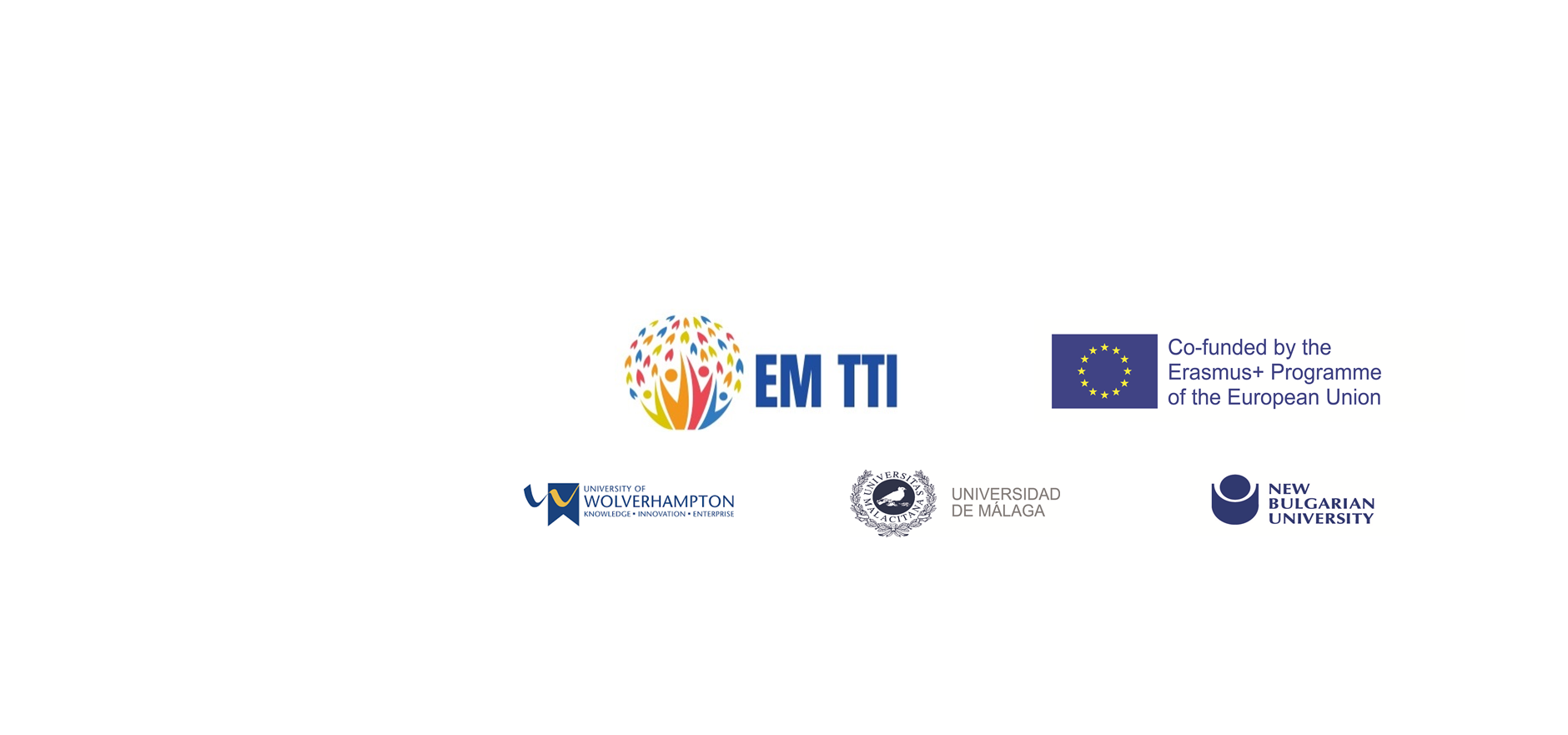 Forms to be completed and returned to A.Harper2@wlv.ac.uk. CV in Europass format2 referencesVisiting Scholar Application with all sections filledFor Visiting Scholars applying to teach at the New Bulgarian University, the University of Malaga and Ghent University: On-site Visiting Scholars will receive a grant of EUR 1,200 per week (local tax may apply), which will include all travel, accommodation, and additional subsistence costs. Fees for online teaching are EUR 120 per day (local tax may apply), for a typical (and not exceeding) 4 hours teaching day. Scholars paid by other EU funds may not apply.For Visiting Scholars applying to teach at the University of Wolverhampton: We can only accept on-site Visiting Scholar applications due to HMRC tax regulations. Scholars attending the University of Wolverhampton will not receive a stipend. Instead, all travel and accommodation will be booked directly by the University of Wolverhampton and scholars will be able to submit receipts for local travel and subsistence at the end of their stay. These will be reimbursed up to a remainder of what is left after travel and accommodation has been booked. MotivationPlease enter a brief description of your motivation, particularly outlining how you match the teaching and research model of the EM TTI partner you are applying for.Teaching experiencePlease enter a brief description of your teaching experience in the subject you wish to teach during your visit and in accordance to the modules listed in EM TTI.Number of years of teaching experience: _ _ _ _  months and _ _ _ _  yearsResearch experiencePlease enter a brief description of your research experience in the subject you wish to teach during your visit and in accordance to the modules listed in EM TTI.Number of years of research experience: _ _ _ _  months and _ _ _ _  yearsIndustrial experiencePlease enter a brief description of your industrial experience in the subject you wish to teach during your visit and in accordance to the modules listed in EM TTI.Number of years of industrial experience: _ _ _ _  months and _ _ _ _  years